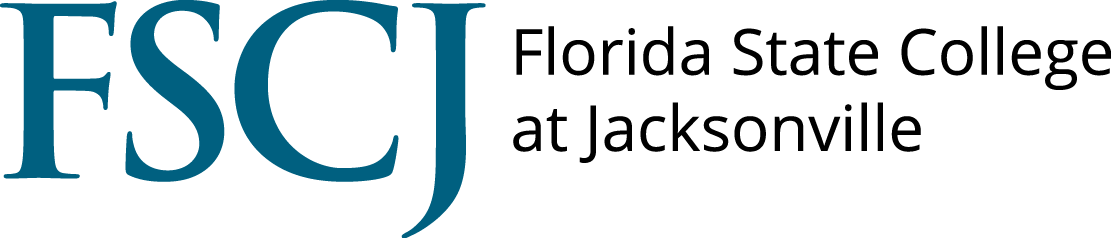 Diversity Course Sequencing SheetFALL
SPRING 
Certification Course Tracking SheetFall Foundational Courses (mandatory for all cohort participants)Fall Foundational Courses (mandatory for all cohort participants)Fall Foundational Courses (mandatory for all cohort participants)Fall Foundational Courses (mandatory for all cohort participants)Fall Foundational Courses (mandatory for all cohort participants)Fall Foundational Courses (mandatory for all cohort participants)CourseHoursCourseHoursPD 2606BEAD Part 11.5PD 2607BEAD Part 21.5PD 2601  Diversity in the Classroom3PD 2602Sustaining Diverse Populations3Fall Electives Courses (Must complete 3 courses between Fall & Spring course offerings)Fall Electives Courses (Must complete 3 courses between Fall & Spring course offerings)Fall Electives Courses (Must complete 3 courses between Fall & Spring course offerings)Fall Electives Courses (Must complete 3 courses between Fall & Spring course offerings)Fall Electives Courses (Must complete 3 courses between Fall & Spring course offerings)Fall Electives Courses (Must complete 3 courses between Fall & Spring course offerings)CourseHoursCourseHoursPD 7408  Understanding ADA and Disability Support Services2PD 2610Diversity and Inclusion Through Cinema3PD 2611Advocacy vs Ally-ship:  What Works?2PD 2612Implications of Mental Health and Marginalized Communities 3Spring Foundational Courses (mandatory for all cohort participants)Spring Foundational Courses (mandatory for all cohort participants)Spring Foundational Courses (mandatory for all cohort participants)Spring Foundational Courses (mandatory for all cohort participants)Spring Foundational Courses (mandatory for all cohort participants)Spring Foundational Courses (mandatory for all cohort participants)CourseHoursCourseHoursPD 2606BEAD Part 1 (make-up course)1.5PD 2607BEAD Part 2 (make-up course)1.5PD 2608 Working with Diverse Populations Part I 2PD 2609 Working with Diverse Populations Part II 2PD 2601  Diversity in the Classroom (make-up course)3PD 2602Sustaining Diverse Populations (make-up course)3PD 2604Microaggressions 2PD 2605Implicit Bias2Spring Electives Courses (Must complete 3 courses between Fall & Spring course offerings)Spring Electives Courses (Must complete 3 courses between Fall & Spring course offerings)Spring Electives Courses (Must complete 3 courses between Fall & Spring course offerings)Spring Electives Courses (Must complete 3 courses between Fall & Spring course offerings)Spring Electives Courses (Must complete 3 courses between Fall & Spring course offerings)Spring Electives Courses (Must complete 3 courses between Fall & Spring course offerings)CourseHoursCourseHoursPD 2613Diversity and Social Media3PD 2603Diversity in Higher Education 3CourseTermYearCompletePD 2606 BEAD Part 1PD 2607 BEAD Part 2PD 2608 Working with Diverse Populations Part IPD 2609 Working with Diverse Populations Part IIPD 2601 Diversity in the ClassroomPD 2602 Sustaining Diverse PopulationsPD 2604 MicroaggressionsPD 2605 Implicit BiasElective ElectiveElective Upon completion of all above listed courses, please email hrtraining@fscj.edu indicating that you have completed the courses for the Diversity Certificate. 